							                 11.04.2022   259-01-03-132                                                                       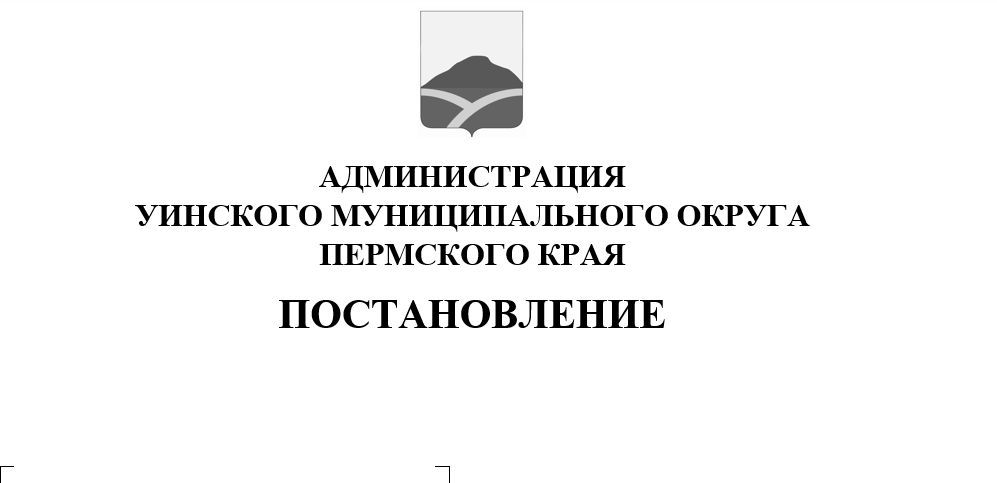 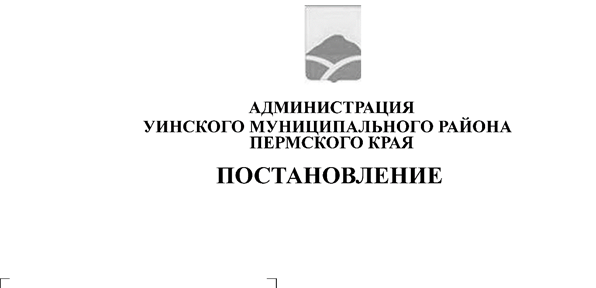 	В соответствии с Трудовым кодексом Российской Федерации, Федеральными законами от 25.12.2008 № 273-ФЗ «О противодействии коррупции»,  от 31.07.2020 №259-ФЗ « О цифровых финансовых активах, цифровой валюте и о внесении изменений  в отдельные законодательные акты Российской Федерации, Указом Президента Российской Федерации от 10.12.2020 №778 « О мерах  по реализации отдельных положений Федерального закона «О цифровых  финансовых активах, цифровой валюте и о внесении изменений в отдельные  законодательные акты Российской Федерации», Законом Пермского края  от 19.02.2021 №626-ПК « О предоставлении уведомлений о наличии  цифровых финансовых активов, цифровых прав, включающих одновременно  цифровые финансовые активы и иные цифровые права, утилитарных цифровых прав и цифровой валюты и о внесении изменений в отдельные законы Пермского края», постановлениями администрации Уинского муниципального округа Пермского края от 24.07.2020 № 259-01-03-319 «Об утверждении Порядка информационного наполнения официального сайта администрации Уинского муниципального округа в сети «Интернет» и Перечня информации о деятельности администрации Уинского муниципального округа и главы муниципального округа-главы администрации Уинского муниципального округа, размещаемой на официальном сайте в сети «Интернет» (в ред. от 01.03.2022 №259-01-03-72), от 11.08.2020 № 259-01-03-355 «Об утверждении Положения о представлении гражданами, претендующими на замещение должностей руководителей муниципальных учреждений Уинского муниципального округа Пермского края, руководителями муниципальных учреждений Уинского муниципального округа Пермского края  сведений о своих доходах,   расходах, об имуществе и обязательствах имущественного характера, а также сведений о доходах, расходах, об имуществе и обязательствах имущественного характера своих супруги (супруга) и несовершеннолетних детей» (в ред. от 20.04.2021 №259-01-03-128), администрация Уинского муниципального округа Пермского краяПОСТАНОВЛЯЕТ:1. Утвердить Порядок размещения сведений о доходах, расходах, об имуществе и обязательствах имущественного характера руководителей муниципальных учреждений Уинского муниципального округа Пермского края и членов их семей на официальном сайте администрации Уинского муниципального округа  в сети «Интернет» (далее – Порядок) и предоставления этих сведений общероссийским средствам массовой информации для опубликования согласно приложению.  2. Руководителю аппарата администрации Уинского муниципального округа  Пермского края Курбатовой Г.В., начальнику управления культуры, спорта и молодежной политики администрации Уинского муниципального округа Пермского края  Кочетовой Н.И., начальнику управления образования администрации Уинского муниципального округа Пермского края Копытовой Н.Н., начальнику финансового управления администрации Уинского муниципального округа Пермского края Хомяковой Л.А. обеспечить предоставление сведений о доходах, расходах, об имуществе и обязательствах имущественного характера руководителей муниципальных учреждений Уинского муниципального округа Пермского края и членов их семей общероссийским средствам массовой  информации для опубликования, и для размещения на официальном сайте администрации Уинского муниципального округа Пермского края в сети «Интернет» в соответствии с настоящим Порядком.	3. Считать утратившим силу постановление администрации Уинского муниципального округа Пермского края от 07.09.2020 № 259-01-03-390 «О порядке размещения сведений о доходах, расходах, об имуществе и обязательствах имущественного характера руководителей муниципальных учреждений Уинского муниципального округа Пермского края  и членов их семей на официальном сайте Уинского муниципального округа в сети «Интернет» и предоставления этих сведений средствам массовой информации для опубликования» (в редакции от 20.04.2021 №259-01-03-129).	4. Настоящее постановление вступает в силу со дня его официального обнародования и подлежит размещению на официальном сайте администрации Уинского муниципального округа Пермского края (http://uinsk.ru).	5. Контроль над исполнением данного постановления возложить на руководителя аппарата администрации Уинского муниципального округа.Глава муниципального округа- глава администрации Уинскогомуниципального округа                                                                           А.Н.ЗелёнкинПриложение 1к постановлению администрацииУинского муниципального округа	                                                           11.04.2022   259-01-03-132                                                                       ПОРЯДОК размещения сведений о доходах, расходах, об имуществе и обязательствах имущественного характера руководителей муниципальных учреждений Уинского муниципального округа Пермского края и членов их семей на официальном сайте администрацииУинского муниципального округа в сети «Интернет» и предоставления этих сведений общероссийским средствам массовой информации для опубликования1. Настоящий Порядок определяет размещение сведений о доходах, расходах, об имуществе, принадлежащем на праве собственности, и об обязательствах имущественного характера руководителей муниципальных учреждений Уинского муниципального округа Пермского края (далее – руководителей муниципальных учреждений), а также сведений о доходах супруги (супруга) и несовершеннолетних детей руководителей муниципальных учреждений Уинского муниципального округа, расходах, об имуществе, принадлежащем им на праве собственности, и об их обязательствах имущественного характера (далее – сведения о доходах, расходах, об имуществе и обязательствах имущественного характера) на официальном сайте администрации Уинского муниципального округа и предоставления этих сведений общероссийским средствам массовой информации для опубликования (далее – Порядок).	Настоящий Порядок распространяется на лиц, входящих в перечень должностей руководителей муниципальных учреждений Уинского муниципального округа, при назначении на которые граждане и при замещении которых руководители муниципальных учреждений обязаны представлять сведения о своих доходах, расходах, об имуществе и обязательствах имущественного характера, а также сведения о доходах, расходах, об имуществе и обязательствах имущественного характера своих супруги (супруга) и несовершеннолетних детей (далее – члены их семей).2. На  официальном сайте администрации Уинского муниципального округа размещаются и общероссийским средствам массовой информации предоставляются  для опубликования  следующие сведения о доходах, расходах,  об имуществе и обязательствах имущественного характера руководителей муниципальных учреждений и членов их семей:2.1. декларированный годовой доход руководителей муниципальных учреждений, его супруги (супруга) и несовершеннолетних детей;2.2. перечень объектов недвижимого имущества, принадлежащих руководителям муниципальных учреждений его супруге (супругу) и несовершеннолетним детям на праве собственности  или находящихся в их пользовании, с указанием вида, площади и страны расположения каждого из таких объектов;2.3. перечень транспортных средств с указанием вида и марки, принадлежащих на праве собственности руководителям муниципальных учреждений, его супруге (супругу) и несовершеннолетним детям;	2.4. ведения об источниках получения средств, за счет которых совершены сделки (совершена сделка) по приобретению земельного участка, другого объекта недвижимого имущества, транспортного средства, ценных бумаг (долей участия, паев в уставных (складочных) капиталах организаций), цифровых финансовых активов, цифровой валюты, если общая сумма таких сделок (сумма такой сделки) превышает общий доход руководителя муниципального учреждения и его супруги (супруга) за три последних года, предшествующих отчетному периоду.3. В размещаемых на официальном  сайте администрации Уинского муниципального округа и предоставляемых общероссийским средствам массовой информации для опубликования сведениях о доходах, расходах, об имуществе и обязательствах имущественного характера руководителей муниципальных учреждений и членов их семей запрещается указывать:3.1. иные сведения, кроме указанных в пункте 2 настоящего Порядка, о доходах руководителей муниципальных учреждений, его супруги (супруга) и несовершеннолетних детей, об имуществе, принадлежащем на праве собственности названным лицам, и об их обязательствах имущественного характера;3.2. персональные данные руководителей муниципальных учреждений, их супруги (супруга), детей и иных членов семьи руководителей муниципальных учреждений;3.3. данные, позволяющие определить место жительства, почтовый адрес, телефон и иные индивидуальные средства коммуникации руководителей муниципальных учреждений, его супруги (супруга), детей и иных членов семьи;3.4. данные, позволяющие определить местонахождение объектов недвижимого имущества, принадлежащих руководителям муниципальных учреждений, его супруге (супругу), детям, иным членам семьи на праве собственности или находящихся в их пользовании;3.5. информацию, отнесенную к государственной тайне или являющуюся конфиденциальной.	4. Сведения о доходах,  расходах, об имуществе и обязательствах имущественного характера, указанные в пункте 2 настоящего Порядка, размещаются на официальном  сайте администрации Уинского муниципального округа в течение 14 рабочих дней со дня истечения срока, установленного для представления сведений о доходах, расходах об имуществе и обязательствах имущественного характера руководителей муниципальных учреждений.  Сведения о доходах, об имуществе и обязательствах имущественного характера размещаются на официальном сайте  администрации  Уинского муниципального округа по форме, согласно приложения 1 к настоящему Порядку.Сведения о расходах размещаются на официальном сайте администрации Уинского муниципального округа по форме, согласно приложения 2 к настоящему Порядку.5. Управление культуры, спорта и молодежной политики администрации Уинского муниципального округа, Управление образования администрации Уинского муниципального округа, Финансовое управление администрации Уинского муниципального округа (далее – Управления) обеспечивают размещение сведений о доходах, расходах, об имуществе и обязательствах имущественного характера, указанных в пункте 2 настоящего Порядка, руководителей муниципальных учреждений Уинского муниципального округа Пермского края,  в отношении которых Управления являются работодателями, и членов их семей на  официальном сайте  администрации Уинского муниципального округа в соответствии с Порядком информационного наполнения официального сайта администрации Уинского муниципального округа в сети «Интернет», утвержденным постановлением администрации Уинского муниципального округа от 24.07.2020 № 259-01-03-319 «Об утверждении Порядка информационного наполнения официального сайта администрации Уинского муниципального округа в сети «Интернет» и Перечня информации о деятельности администрации Уинского муниципального округа и главы муниципального округа-главы администрации Уинского муниципального округа, размещаемой на официальном сайте в сети «Интернет» (в ред. от 01.03.2022 259-01-03-72), в течение 14 рабочих дней со дня истечения срока, установленного для представления сведений о доходах, расходах, об имуществе и обязательствах имущественного характера руководителей муниципальных учреждений, по форме, указанной в пункте 4 настоящего Порядка.  6. Муниципальные служащие, в должностные обязанности которых входит работа со сведениями о доходах,  расходах, об имуществе и обязательствах имущественного характера, при поступлении запроса от общероссийского средства массовой информации:6.1.в течение 3 рабочих дней со дня поступления запроса от общероссийского средства массовой информации сообщают о нем руководителю муниципального учреждения, в отношении которого поступил запрос;6.2.в течение 7 рабочих дней со дня поступления запроса от общероссийского средства массовой информации обеспечивают предоставление ему сведений указанных в пункте 2 настоящего порядка, в  том случае, если запрашиваемые сведения отсутствуют на   официальном сайте администрации Уинского муниципального округа. 7. Муниципальные служащие, в должностные обязанности которых входит работа со сведениями о доходах, расходах, об имуществе и обязательствах имущественного характера, размещают сведения о доходах, расходах, об имуществе и обязательствах имущественного характера руководителей муниципальных учреждений, несут в соответствии с законодательством Российской Федерации ответственность за несоблюдение настоящего Порядка, а также за разглашение сведений, отнесенных к государственной тайне или являющихся конфиденциальными.					Приложение 1к Порядку размещения сведений о доходах, расходах,  об имуществе и обязательствах имущественного характера руководителей муниципальных учреждений Уинского муниципального округа и членов их семей на официальном сайте администрации Уинского муниципального округа в сети «Интернет» и предоставления этих сведений средствам массовой информации для опубликованияСВЕДЕНИЯО доходах за отчетный период с 1 января 20___ года по 31 декабря 20___ года, об имуществе и обязательствах имущественного характерапо состоянию на конец отчетного периода, руководителей муниципальных учреждений Уинского муниципального округа Пермского края, и членов их семей<1> Указывается только должность руководителя муниципального учреждения<2> Например жилой дом, земельный участок, квартира и т.д.<3> Россия или иная страна (государство)Приложение  2к Порядку размещения сведений о доходах, расходах, об имуществе и обязательствах имущественного характера руководителей муниципальных учреждений Уинского муниципального округа и членов их семей на официальном сайте администрацииУинского муниципального округа в сети «Интернет» и предоставления этих сведений средствам массовой информации для опубликования СВЕДЕНИЯо расходах руководителя муниципального учрежденияУинского муниципального округа Пермского края, его супруги (супруга) и несовершеннолетних детей и обисточниках получения средств, за счет которых совершенасделка, за период с 1 января по 31 декабря 201___ г.Должность руководителя муниципального учреждения <1>Декларированный годовой доход за 20__ год (тыс. руб.)Перечень объектов недвижимого имущества, принадлежащих на праве собственности или находящихся в пользованииПеречень объектов недвижимого имущества, принадлежащих на праве собственности или находящихся в пользованииПеречень объектов недвижимого имущества, принадлежащих на праве собственности или находящихся в пользованииПеречень транспортных средство, принадлежащих на праве собственности (вид, марка)Должность руководителя муниципального учреждения <1>Декларированный годовой доход за 20__ год (тыс. руб.)Вид объектов недвижимого имущества, доля в праве <2>Площадь (кв.м.)Страна  расположения <3>Перечень транспортных средство, принадлежащих на праве собственности (вид, марка)123456Руководитель муниципального учрежденияСупруга (супруг)Несовершеннолетний ребенок (сын или дочь)   Участник сделки  Объектсделки Сумма сделки, руб.  Общий доходруководителя муниципального учреждения и егосупруги (супруга)за 3 последнихгода,предшествующихсовершениюсделки, руб.Сведения об иныхисточникахполучения средств,за счет которыхсовершена сделкаСведения об иныхисточникахполучения средств,за счет которыхсовершена сделка   Участник сделки  Объектсделки Сумма сделки, руб.  Общий доходруководителя муниципального учреждения и егосупруги (супруга)за 3 последнихгода,предшествующихсовершениюсделки, руб.видисточникасуммасредств,руб.суммасредств,руб.Должность руководителя муниципального учрежденияСупруга (супруг)Несовершеннолетний ребенок (сын или дочь)